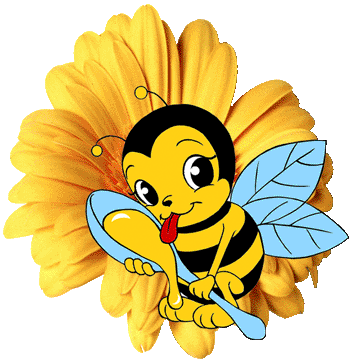 ТемаМетаОчікувані результатиФорми роботиФормування самоосвітньої компетентності  учнівВиробити нові підходи до формування самоосвітньої компетентності учнів Розробка методично-практичних матеріалів «Формування самоосвітньої компетентності учнів»ТренінгТеоретичні засади формування самоосвітньої компетентностіПроаналізувати стан проблеми в психолого-педагогічній літературі. Скласти список рекомендованої літератури Розширення уявлення та знання вчителів про особливості розвитку учнів відповідно до індивідуальних типів, мислення, стилів навчання, психологічних особливостей Методична сесіяПоняття компетентності, компетенції, професіоналізму, майстерності творчого педагогаАктивізувати обмін знаннями та досвідом, удосконалення професійних умінь та навичок, застосування одержаних знань на практиці Створення моделі  педагогічної системи школи, моделі  компетентного вчителя Дискусія Становлення творчої особистості школяраУзагальнити питання щодо сучасних підходів становлення особистості учня та вчителя через упровадження особистісно-орієнтованих технологійПідвищення рівня компетентності вчителів у визначення методів, форм, засобів, технологій навчання і вихованняПанорама, метод знахідок З практики формування самоосвітньої компетентностіПрезентація діагностичних методик оцінювання навчальної мотивації учнів початкової школиСтворення банку даних застосування інтерактивних технологій навчання. Складання програм самореалізації особистостіПедагогічний консиліумРозвинена особистість, як гарант життєвої компетентностіРозробка організаційних та технологічних засад, психолого-педагогічного моніторингу процесу формування ключових компетентностей школярівНакопичення інформації про результативність навчально-виховного процесу в умовах компетентнісно зорієнтованої освіти Методичний вернісаж